AGENȚIA PENTRU PROTECȚIA MEDIULUI BISTRIȚA-NĂSĂUD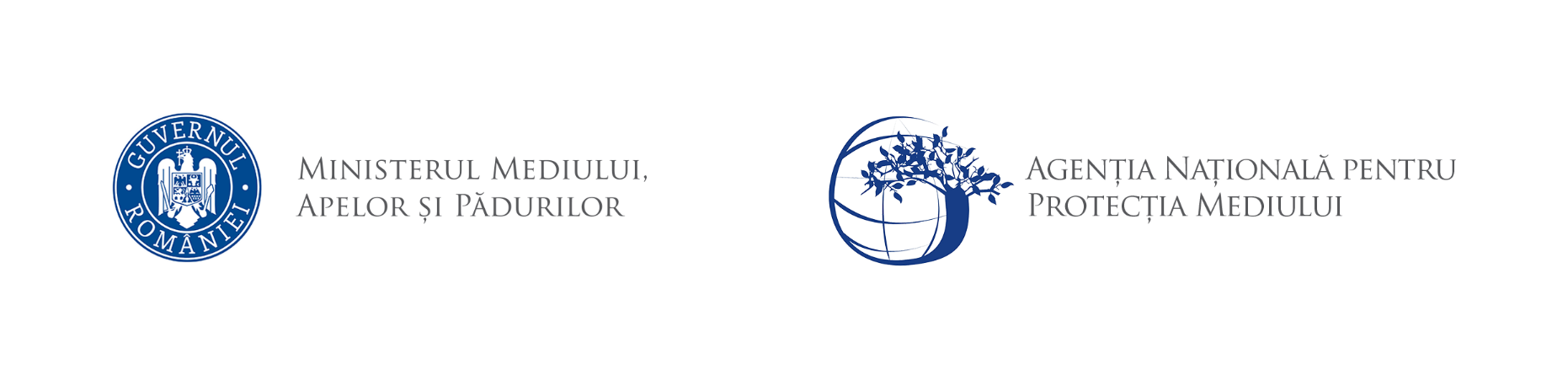 Centralizator cu suprafețele care urmează a fi ocupate în fond forestier, amplasarea față de ROSPA085 Munții Rodnei, localizarea kilometrică față de traseu și poziționarea stânga/ dreapta, proiectul: "Reabilitare DN17D  km 86+000-KM103+836"ANEXA 2OCOLUL SILVIC MAIERUOCOLUL SILVIC VALEA ILVEIObs.: * - zona în afara ariilor protejate				AGENȚIA PENTRU PROTECȚIA MEDIULUI BISTRIȚA-NĂSĂUD                                                          Strada Parcului, nr. 20, Bistrița, jud. Bistrița-Năsăud, Cod poștal 420035Tel.: +4 0263224064    Fax: +4 0263223709  e-mail: office@apmbn.anpm.ro   website: http://apmbn.anpm.roOCOLUL SILVIC IZVORUL SOMEȘULUI MAREOCOLUL SILVIC IZVORUL SOMEȘULUI MAREOCOLUL SILVIC IZVORUL SOMEȘULUI MAREOCOLUL SILVIC IZVORUL SOMEȘULUI MAREOCOLUL SILVIC IZVORUL SOMEȘULUI MAREOCOLUL SILVIC IZVORUL SOMEȘULUI MAREOCOLUL SILVIC IZVORUL SOMEȘULUI MAREOCOLUL SILVIC IZVORUL SOMEȘULUI MAREOCOLUL SILVIC IZVORUL SOMEȘULUI MAREOCOLUL SILVIC IZVORUL SOMEȘULUI MAREOCOLUL SILVIC IZVORUL SOMEȘULUI MARENr. crt.Ocolul silvicProprietar fond forestierUPUASuprafață totală u.a.
(mp)Suprafață de defrișat
(mp)Volum de defrișat
(mc)Observații (arii protejate, sit-uri, parcuri etc.)Localizare față de traseu DN17DPartea față de traseu DN17D1Izvorul Someșului Marecomuna ȘanțVII-Cobasel-Zmeu1A214900105529.3ROSPA-0085 "M-tii Rodnei"86+915_87+150STANGA2Izvorul Someșului Marecomuna ȘanțVII-Cobasel-Zmeu13A245400135217.3ROSPA-0085 "M-tii Rodnei"87+300_87+700STANGA3Izvorul Someșului Marecomuna ȘanțVII-Cobasel-Zmeu13AD4400--ROSPA-0085 "M-tii Rodnei"87+700_87+850STANGA4Izvorul Someșului Marecomuna ȘanțVII-Cobasel-Zmeu17A27800120.63ROSPA-0085 "M-tii Rodnei"88+000_88+025STANGA5Izvorul SomeșuluI Marecomuna ȘanțVII-Cobasel-Zmeu17D2180034217.37ROSPA-0085 "M-tii Rodnei"88+725_88+775STANGA6Izvorul Someșului Marecomuna ȘanțVII-Cobasel-Zmeu17A16700--ROSPA-0085 "M-tii Rodnei"87+850_88+000STANGA7Izvorul Someșului Marecomuna ȘanțVII-Cobasel-Zmeu17A214300--ROSPA-0085 "M-tii Rodnei"88+600_88+800STANGA8Izvorul Someșului Marecomuna ȘanțVII-Cobasel-Zmeu69AD7700--ROSPA-0085 "M-tii Rodnei"86+000_86+100STANGA9Izvorul Someșului Marecomuna ȘanțVII-Cobasel-Zmeu119A1999003505137.74ROSPA-0085 "M-tii Rodnei"91+425_91+750DREAPTA10Izvorul Someșului Marecomuna ȘanțVII-Cobasel-Zmeu119N3400--ROSPA-0085 "M-tii Rodnei"91+425_91+750STANGA11Izvorul Someșului Marecomuna ȘanțVII-Cobasel-Zmeu120A1734004941211ROSPA-0085 "M-tii Rodnei"90+950_91+150DREAPTA12Izvorul Someșului Marecomuna ȘanțVII-Cobasel-Zmeu120B7060035312.81ROSPA-0085 "M-tii Rodnei"90+925_90+950DREAPTA13Izvorul Someșului Marecomuna ȘanțVII-Cobasel-Zmeu121A15050030412.31ROSPA-0085 "M-tii Rodnei"90+425_90+450DREAPTA14Izvorul Someșului Marecomuna ȘanțVII-Cobasel-Zmeu121B321005133184ROSPA-0085 "M-tii Rodnei"90+675_90+925DREAPTA+STANGA15Izvorul Someșului Marecomuna ȘanțVII-Cobasel-Zmeu122A1500005118196.53ROSPA-0085 "M-tii Rodnei"89+775_89+850; 89+950_90+425DREAPTA16Izvorul Someșului Marecomuna ȘanțVII-Cobasel-Zmeu123A21860049813.4ROSPA-0085 "M-tii Rodnei"89+200_89+325DREAPTA17Izvorul Someșului Marecomuna ȘanțVII-Cobasel-Zmeu123B33900542.21ROSPA-0085 "M-tii Rodnei"89+325_89+350DREAPTA18Izvorul Someșului Marecomuna ȘanțVII-Cobasel-Zmeu123E3300--ROSPA-0085 "M-tii Rodnei"89+650_89+775DREAPTA19Izvorul Someșului Marecomuna ȘanțVII-Cobasel-Zmeu1251791001273.69ROSPA-0085 "M-tii Rodnei"88+075_88+150DREAPTA20Izvorul Someșului Marecomuna ȘanțVII-Cobasel-Zmeu1274666007160228ROSPA-0085 "M-tii Rodnei"86+100_87+625DREAPTATOTAL2224400299541066.29Nr. crt.Ocolul silvicProprietar fond forestierUPUASuprafață totală u.a.
(mp)Suprafață de defrișat
(mp)Volum de defrișat
(mc)Observații (arii protejate, sit-uri, parcuri etc.)Localizare față de traseu DN17DPartea față de traseu DN17D1Maierucomuna MaieruII36A24700041921.6ROSPA-0085"M-ții Rodnei"Km 88+850 - Km 89+950; Km 89+325 - Km 89+700Stânga2Maierucomuna MaieruII37A15400062919.4ROSPA-0085"M-ții Rodnei"Km 89+700-Km 89+775Stânga3Maierucomuna MaieruII62A90001935112.8ROSPA-0085"M-ții Rodnei"Km 89+775-Km 89+950Stânga4Maierucomuna MaieruII62B154000350699.7ROSPA-0085"M-ții Rodnei"Km 89+950-Km 89+325Stânga5Maierucomuna MaieruII62C263000671724.2ROSPA-0085"M-ții Rodnei"Km 90+325-Km 90+725Stânga6Maierucomuna MaieruII63A35900078525.5ROSPA-0085"M-ții Rodnei"Km 91+150-Km 91+475Stânga7Maierucomuna MaieruII63B30000305730.6ROSPA-0085"M-ții Rodnei"Km 90+125-Km 91+150StângaTOTAL121600020821313.8Nr. crt.Ocolul silvicProprietar fond forestierUPUASuprafață totală u.a.
(mp)Suprafață de defrișat
(mp)Volum de defrișat
(mp)Observații (arii protejate, sit-uri, parcuri,etc.)Localizare față de traseu DN17DPartea față de traseu DN17D1Valea Ilveicom. Măgura IlveiI-Măgura Ilvei49A270007815129ROSPA-0085 M-ții RodneiKM 91+750 - KM 91+950DREAPTA/ STANGA2Valea Ilveicom. Măgura IlveiI-Măgura Ilvei48A560004784231ROSPA-0085 M-ții RodneiKM 91+950 - KM 92+400DREAPTA3Valea Ilveicom. Măgura IlveiI-Măgura Ilvei48C190004557230ROSPA-0085 M-ții RodneiKM 91+950 - KM 92+400Stânga4Valea Ilveicom. Măgura IlveiI-Măgura Ilvei47A20000011060533ROSPA-0085 M-ții RodneiKM 92+400 - KM 92+925DREAPTA/STANGA5Valea Ilveicom. Măgura IlveiI-Măgura Ilvei46A11300048317ROSPA-0085 M-ții RodneiKM 92+925 - KM 92+950DREAPTA/STANGA6Valea Ilveicom. Măgura IlveiI-Măgura Ilvei45A2450008206395ROSPA-0085 M-ții RodneiKM 92+950 - KM 93+275DREAPTA/STANGA7Valea Ilveicom. Măgura IlveiI-Măgura Ilvei38590007119362ROSPA-0085 M-ții RodneiKM 92+250 - KM 93+275Stânga8Valea Ilveicom. Măgura IlveiI-Măgura Ilvei39A49000274164ROSPA-0085 M-ții RodneiKM 93+275 - KM 93+475DREAPTA9Valea Ilveicom. Măgura IlveiI-Măgura Ilvei39B870005950265ROSPA-0085 M-ții RodneiKM 93+475 - KM 93+950DREAPTA10Valea Ilveicom. Măgura IlveiI-Măgura Ilvei36B35000242260ROSPA-0085 M-ții RodneiKM 93+950 - KM 94+175Stânga11Valea Ilveicom. Măgura IlveiI-Măgura Ilvei3718500011069437ROSPA-0085 M-ții RodneiKM 93+975 - KM 94+750DREAPTA12Valea Ilveicom. Măgura IlveiI-Măgura Ilvei35A2430005053110ROSPA-0085 M-ții RodneiKM 94+750 - KM 95+750
KM 95+150 - KM 95+375DREAPTA13Valea Ilveicom. Măgura IlveiI-Măgura Ilvei35B3000077633ROSPA-0085 M-ții RodneiKM 95+075 - KM 95+150DREAPTA14Valea Ilveicom. Măgura IlveiI-Măgura Ilvei36C840004282132ROSPA-0085 M-ții RodneiKM 95+050 - KM 95+675Stânga15Valea Ilveicom. Măgura IlveiI-Măgura Ilvei36D1900007538193ROSPA-0085 M-ții RodneiKM 94+175 - KM 95+050Stânga16Valea Ilveicom. Măgura IlveiI-Măgura Ilvei33A4100012764657ROSPA-0085 M-ții RodneiKM 95+375 - KM 96+300DREAPTA17Valea Ilveicom. Măgura IlveiI-Măgura Ilvei33E10000527411ROSPA-0085 M-ții RodneiKM 96+300 - KM 96+550DREAPTA18Valea Ilveicom. Măgura IlveiI-Măgura Ilvei33F220002620125ROSPA-0085 M-ții RodneiKM 96+550 - KM 96+850DREAPTA19Valea Ilveicom. Măgura IlveiI-Măgura Ilvei34A57000294244ROSPA-0085 M-ții RodneiKM 95+750 - KM 96+100Stânga20Valea Ilveicom. Măgura IlveiI-Măgura Ilvei34B30000167312ROSPA-0085 M-ții RodneiKM 96+100 - KM 96+300Stânga21Valea Ilveicom. Măgura IlveiI-Măgura Ilvei34C800046620ROSPA-0085 M-ții RodneiKM 95+675 - KM 95+750Stânga22Valea Ilveicom. Măgura IlveiI-Măgura Ilvei34D900080510ROSPA-0085 M-ții RodneiKM 96+300 - KM 96+400Stânga23Valea Ilveicom. Măgura IlveiI-Măgura Ilvei32A230004715245ROSPA-0085 M-ții RodneiKM 96+850 - KM 97+375DREAPTA24Valea Ilveicom. Măgura IlveiI-Măgura Ilvei31A250006260338ROSPA-0085 M-ții RodneiKM 97+375 - KM 97+675DREAPTA25Valea Ilveicom. Măgura IlveiI-Măgura Ilvei30A2140005121108ROSPA-0085 M-ții RodneiKM 96+400 - KM 96+650Stânga26Valea Ilveicom. Măgura IlveiI-Măgura Ilvei30E310006422326ROSPA-0085 M-ții RodneiKM 96+650 - KM 97+750Stânga27Valea Ilveicom. Măgura IlveiI-Măgura Ilvei30D240005922326ROSPA-0085 M-ții RodneiKM 97+750  - KM 98+375Stânga28Valea Ilveicom. Măgura IlveiI-Măgura Ilvei28B1010004926168ROSPA-0085 M-ții RodneiKM 98+125 - KM 98+525DREAPTA29Valea Ilveicom. Măgura IlveiI-Măgura Ilvei30 Ad700000ROSPA-0085M-ții RodneiKM 98+375 - KM 98+400Stânga30Valea Ilveicom. Măgura IlveiI-Măgura Ilvei29C30000134471ROSPA-0085 M-ții RodneiKM 98+400 - KM 98+650Stânga31Valea Ilveicom. Măgura IlveiI-Măgura Ilvei29B131000140946ROSPA-0085 M-ții RodneiKM 98+650 - KM 98+775Stânga32Valea Ilveicom. Măgura IlveiI-Măgura Ilvei28A770006564259ROSPA-0085 M-ții RodneiKM 98+525 - KM 99+250DREAPTA33Valea Ilveicom. Măgura IlveiI-Măgura Ilvei27A4200063720ROSPA-0085 M-ții RodneiKM 98+775 - KM 98+925Stânga34Valea Ilveicom. Măgura IlveiI-Măgura Ilvei27B5200021611ROSPA-0085 M-ții RodneiKM 98+925 - KM 99+275Stânga35Valea Ilveicom. Măgura IlveiI-Măgura Ilvei28 Ad1400000la limita ROSPA-0085 M-ții RodneiKM 99+250 - KM 99+275DREAPTA36Valea Ilveicom. Măgura IlveiI-Măgura Ilvei23C32000196770la limita ROSPA-0085 M-ții RodneiKM 99+375 - KM 99+750Stânga37Valea Ilveicom. Măgura IlveiI-Măgura Ilvei23A2930004093185la limita ROSPA-0085"M-ții Rodnei"KM 99+750 - KM 100+400Stânga38Valea Ilveicom. Măgura IlveiI-Măgura Ilvei23B400051610la limita ROSPA-0085"M-ții RodneiKM 100+400 - KM 100+ 475Stânga39Valea Ilveicom. Măgura IlveiI-Măgura Ilvei20B3740006074290la limita ROSPA-0085 M-ții Rodnei"KM 100+475 - KM 101+050 KM 101+500 - KM 102+100Stânga40Valea Ilveicom. Măgura IlveiI-Măgura Ilvei20A240008550la limita ROSPA-0085 M-ții RodneiKM 101+050 - KM 101+275Stânga41Valea Ilveicom. Măgura IlveiI-Măgura Ilvei20C22000149227la limita ROSPA-0085 M-ții RodneiKM 101+275 - KM 101+500Stânga42Valea Ilveicom. Măgura IlveiI-Măgura Ilvei22G30000913336*KM 99+425 - KM 100+475DREAPTA43Valea Ilveicom. Măgura IlveiI-Măgura Ilvei21H1000024908*KM 100+475 - KM 100+675DREAPTA44Valea Ilveicom. Măgura IlveiI-Măgura Ilvei21B2260006544277*KM 100+675 - KM 101+100 KM 101+425 - KM 101+675DREAPTA45Valea Ilveicom. Măgura IlveiI-Măgura Ilvei21D2600031173*KM 101+100 - KM 101+425DREAPTA46Valea Ilveicom. Măgura IlveiI-Măgura Ilvei21A470004914129*KM 101+675 - KM 102+100DREAPTA47Valea Ilveicom. Măgura IlveiI-Măgura Ilvei18A870005637110*KM 102+100 - KM 102+700DREAPTA48Valea Ilveicom. Măgura IlveiI-Măgura Ilvei15A210003145120*KM 102+700 - KM 103+025DREAPTA49Valea Ilveicom. Măgura IlveiI-Măgura Ilvei15D1200068814*KM 103+025 - KM 103+100DREAPTA50Valea Ilveicom. Măgura IlveiI-Măgura Ilvei13B23000377198*KM 103+100 - KM 103+425DREAPTA51Valea Ilveicom. Măgura IlveiI-Măgura Ilvei13A1460005759202*KM 103+425 - KM 103+800DREAPTA52Valea Ilveicom. Măgura IlveiI-Măgura Ilvei19B1680005754231*KM 102+100 - KM 103+325
KM 102+450 - KM 103+100Stânga53Valea Ilveicom. Măgura IlveiI-Măgura Ilvei19C9000100220*KM 102+325 - KM 102+450Stânga54Valea Ilveicom. Măgura IlveiI-Măgura Ilvei14A36000272665*KM 103+100 - KM 103+425Stânga55Valea Ilveicom. Măgura IlveiI-Măgura Ilvei14 Ad2900000*KM 103+425 - KM 103+775Stânga56Valea Ilveicom. Măgura IlveiI-Măgura Ilvei14C100000*KM 103+775 - KM 103+800StângaTOTAL41900002255577872Operator de date cu caracter personal, conform Regulamentului (UE) 2016/679